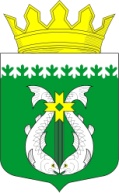 РОССИЙСКАЯ ФЕДЕРАЦИЯРЕСПУБЛИКА  КАРЕЛИЯАДМИНИСТРАЦИЯ МУНИЦИПАЛЬНОГО ОБРАЗОВАНИЯ«СУОЯРВСКИЙ РАЙОН»ПОСТАНОВЛЕНИЕ27.07.2021 			                                                                                   №570Об утверждении документации по планировке территории в видепроекта межевания территории на часть жилой застройки В соответствии со статьями 45, 46 Градостроительного кодекса Российской Федерации, частью 3 статьи 61 Федерального закона от 13.07.2015 №218-ФЗ «О государственной регистрации недвижимости», Правилами землепользования и застройки Лоймольского сельского поселения, в целях исправления реестровой ошибки,  Утвердить в новой редакции прилагаемую документацию по планировке территории в виде проекта межевания территории на часть жилой застройки по следующему адресу:- Российская Федерация, Республика Карелия, Суоярвский муниципальный район,  Лоймольское сельское поселение, поселок Соанлахти, дом 18; 2. Настоящее постановление подлежит опубликованию на официальном сайте МО «Суоярвский район» в информационно-телекоммуникационной сети «Интернет».Глава Администрации     	                                                              Р.В. ПетровРазослать: Дело, МКУ «ЦУМИ и ЗР Суоярвского района»